Univerzita Palackého v OlomouciPedagogická fakultaSeminární práceDidaktická pomůcka k výuce českého jazyka pro 3. – 5. ročníkVyjmenovaná slova po BJméno: Lucie RehbergerováObor: Učitelství pro 1. stupeň základních školRočník: 3. ročníkPředmět: KČJ/UDBQNázev činnosti: Kartičky na vyjmenovaná slova po BZaměření učiva: Vyjmenovaná slova po BRočník: 3. ročníkPopis:1. Žáci mají kartičky vyskládané na koberci.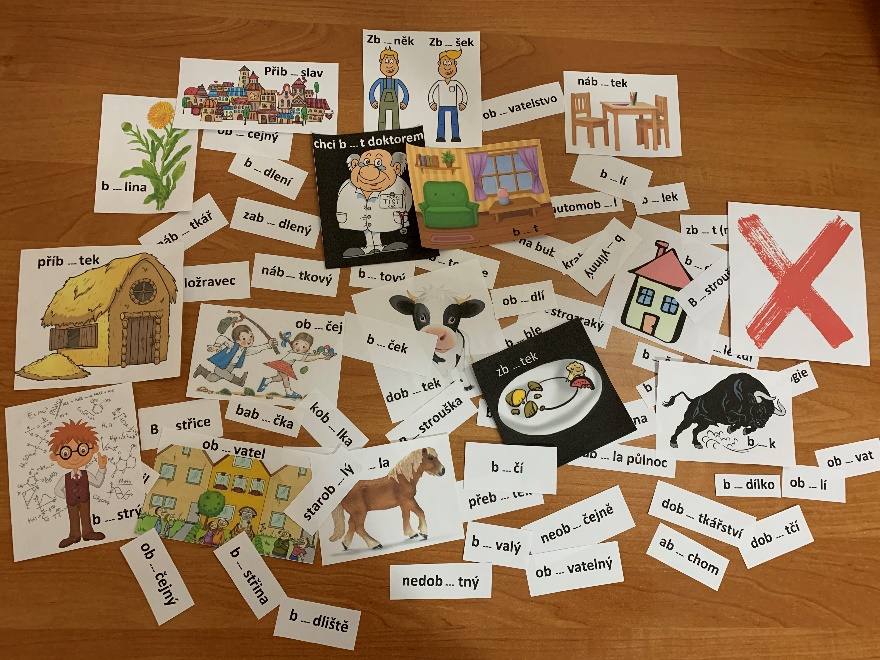 Prvním úkolem je doplnit do jednotlivých slov i/y. Poté slova žáci rozdělí na dvě hromádky. Ke křížku přiřadí slova, která nejsou vyjmenována a zbylá dají na druhou hromádku.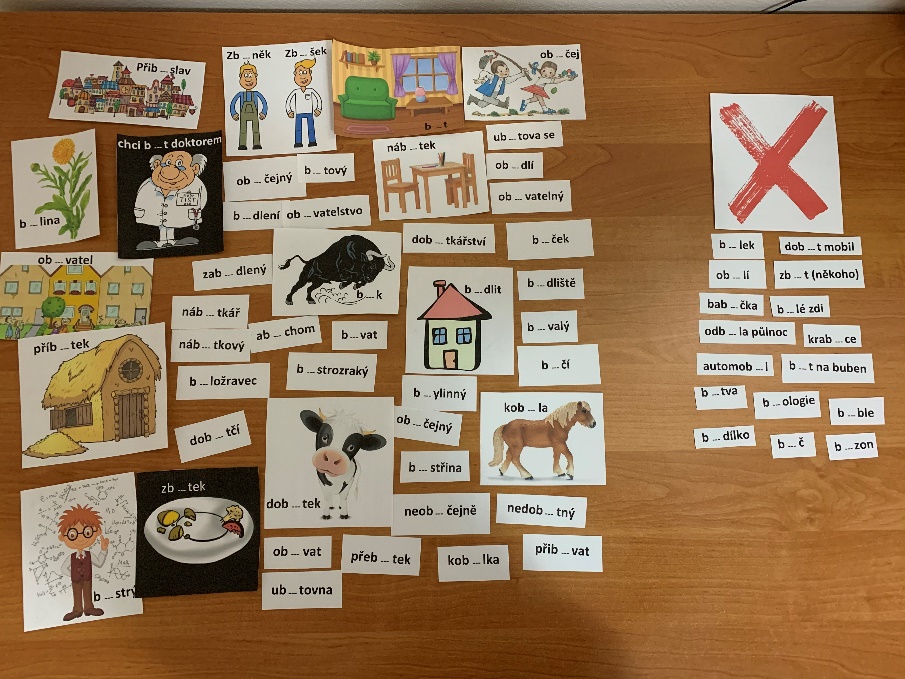 2. Žáci seřadí vyjmenovaná slova po B, tak jak jdou správně po sobě.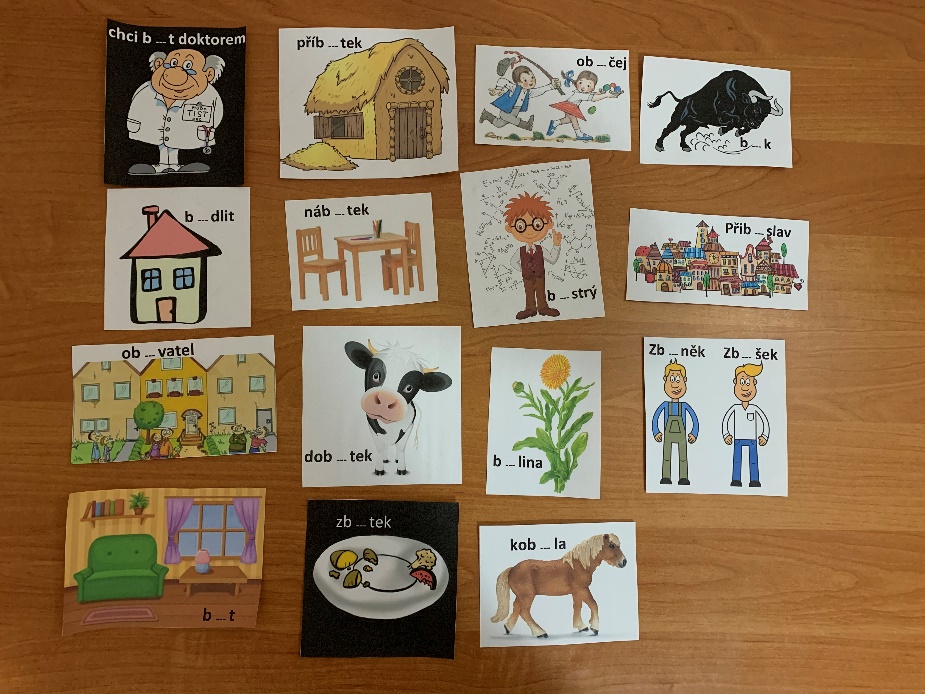 3. K vyjmenovaným slovům, žáci přiřazují příbuzná slova.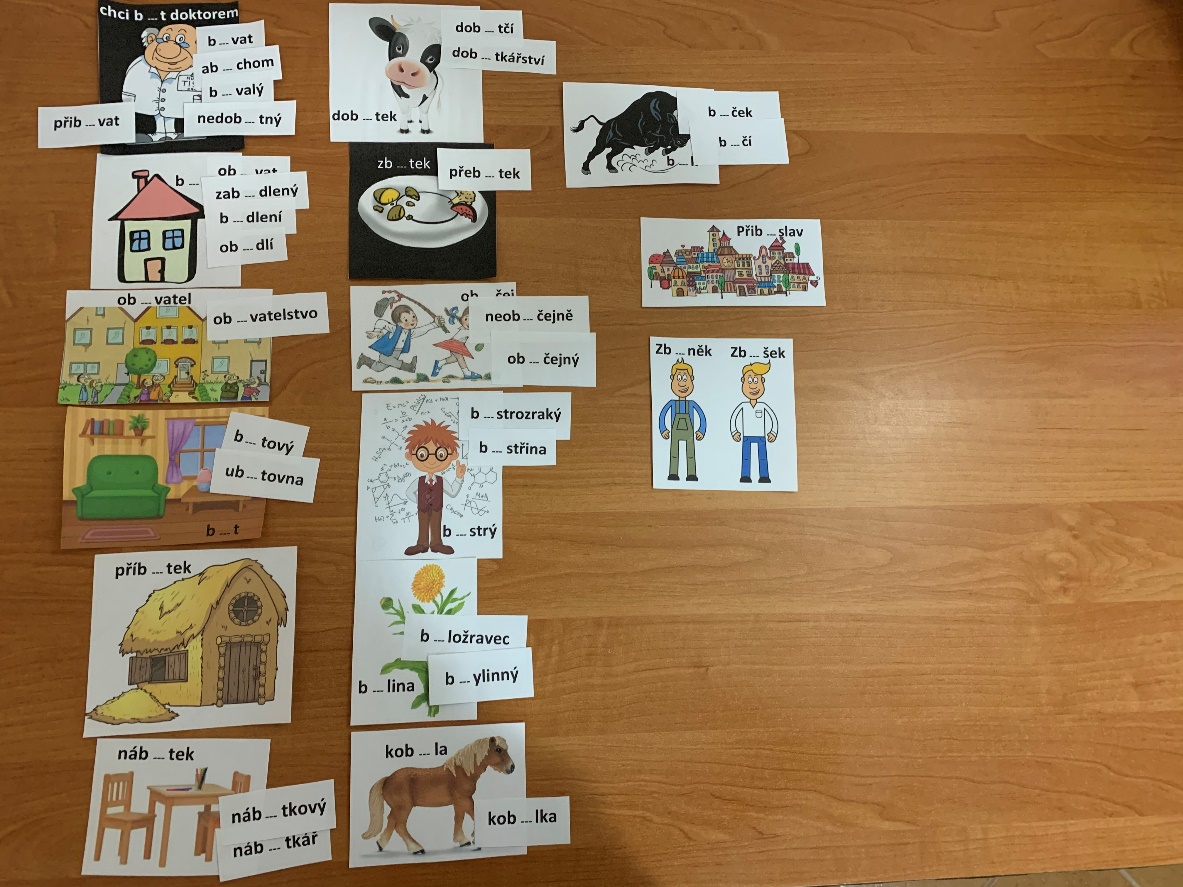 Zdroje:http://sestricka.com/tag/humorhttps://cz.depositphotos.com/51344009/stock-photo-house-cartoon-hand-drawn-doodle.htmlhttps://www.canstockphoto.es/heno-casa-18203470.htmlhttp://cs.hereisfree.com/materials/download/12271.htmlhttp://program.autiste.cz/seznameni/?term=zbytek-brambory&category=ekologiehttps://www.canstockphoto.cz/sluha-karikatura-bystr%C3%BD-16063142.htmlhttp://krasna-stihla.blog.cz/0703/bylinky-na-cajhttps://www.easytoys.cz/schleich-kobyla-ponika-islandskeho-H016781.htmlhttps://www.moneo.sk/cz/zverokruhoviny/detail/byk-ako-partner/https://cz.depositphotos.com/11892624/stock-illustration-cartoon-town.htmlhttps://www.freepik.es/vector-premium/dos-ninos-abrazando-mejores-amigos-sonriendo-feliz_1936970.htmhttps://cz.depositphotos.com/251680462/stock-illustration-business-office-workplace.html